MAITLAND  EMBROIDERERS  GROUP  INC.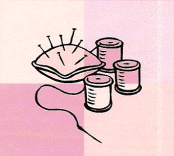 PO Box 533,  EAST MAITLAND  NSW  2323www.maitlandembroiderers.com                 ABN74824627008APPLICATION FOR MEMBERSHIPNAME :		…………………………………………………………………….ADDRESS :		…………………………………………………………………….			…………………………………………………………………….TELEPHONE :	…………………………………………………………………….EMAIL ADDRESS :     …………………………………………………………………..Do you consider yourself:  Please tick one of the following:I wish to join:  Please tick one of the following:The groups meet at the Telarah Bowling Club auditorium, Clark Street, Telarah. The day group meets every Monday except for public holiday Mondays and the evening group meets on the 2nd and 4th Mondays each month. Some members meet for dinner at 5.30pm first. Signature:	………………………………………………    Date: _______________FEES:	Attendance and ongoing Embroidery membership is covered by an annual (July to June) fee of $100.00 which may be paid as a lump sum or in two $50.00 instalments at the beginning of each semester – in July and February. Attendance fees cover tea or coffee on arrival and at lunchtime.  Members must also join the Telarah Bowling Club ($8 / year).Lunch and dinner may be purchased at the club for very reasonable prices. Orders for lunch must be lodged and paid for by 10.30am. Food may not be brought into the Club.Your application will be processed and you will be contacted about your starting date. If you have any questions please contact the Secretary on telephone 0431 264 310 or emailmaitland.embroiderers@gmail.comPlease return your completed application form to The Secretary at the above address.A beginner  (just starting out)An intermediate embroiderer (familiar with basics and some techniques)An experienced embroiderer (familiar with most techniques)Monday day group From 10am Monday evening group6pm – 9pm